No: Linda Bernāne <Linda.Bernane@tm.gov.lv> 
Nosūtīts: otrdiena, 2021. gada 24. augusts 09:22
Kam: SM Pasts <SM.Pasts@sam.gov.lv>; Kaspars Šlihta <Kaspars.Slihta@sam.gov.lv>
Tēma: Atb.: Par Ministru kabineta noteikumu projekta (VSS-676) elektronisko saskaņošanuLabdien,Tieslietu ministrija ir izskatījusi precizēto Ministru kabineta noteikumu  projektu “Grozījumi Ministru kabineta 2016. gada 20. decembra noteikumos Nr. 848 “Darbības programmas “Izaugsme un nodarbinātība” 4.5.1. specifiskā atbalsta mērķa “Attīstīt videi draudzīgu sabiedriskā transporta infrastruktūru” 4.5.1.2. pasākuma “Attīstīt videi draudzīgu sabiedriskā transporta infrastruktūru (autobusi)” īstenošanas noteikumi”” un ar to saistītos dokumentus un atbalsta to tālāku virzību bez iebildumiem un priekšlikumiem.Ar cieņuLinda BernāneTieslietu ministrijasValststiesību departamentaStarptautisko publisko tiesību nodaļas Juriste (ES fondu jautājumos)Tālrunis: 67036983E-pasts: Linda.Bernane@tm.gov.lvAtrašanās vieta: Raiņa bulvārī 15, Rīgā, LV-1050.
Juridiskā adrese: Brīvības bulvārī 36, Rīgā, LV-1536. 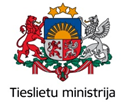 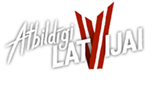 